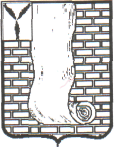 СОВЕТНИЖНЕБАННОВСКОГО  МУНИЦИПАЛЬНОГО ОБРАЗОВАНИЯ КРАСНОАРМЕЙСКОГО МУНИЦИПАЛЬНОГО РАЙОНА САРАТОВСКОЙ ОБЛАСТИРЕШЕНИЕот    05.12.2014 г.          №  25О передаче полномочий Нижнебанновского МО администрации Красноармейского муниципального района    В соответствии с законом Саратовской области от 25 сентября 2008г. № 239-ЗСО «О некоторых вопросах завершения переходного периода в целях реализации положений Федерального закона от 06.10.2003г М131-ФЗ «Об общих принципах организации местного самоуправления в Российской Федерации на территории Саратовской области», Совет Нижнебанновского  МО Решил:       1.Передать администрации Красноармейского муниципального районас 01.01.2015г. полномочие по  формированию, учету исполнения и  контроль исполнения бюджета поселения Нижнебанновского  МО.     2.Главе муниципального образования заключить соглашение по исполнению указанных полномочий. (Приложение № 1)     3.Решение вступает в силу с 01.01.2015 года.Глава Нижнебанновского  МО                                                          В.Н.ПанфиловСекретарь    Совета                                                                            Е.А.РодинаСОГЛАШЕНИЕо передаче полномочий по формированию, учетуисполнения и  контроль за исполнением бюджета Нижнебанновского  муниципального образования Красноармейского муниципального района Саратовской области  Администрация Нижнебанновского муниципального образования Красноармейского муниципального района Саратовской области, именуемая в дальнейшем «Администрация поселения» в лице главы Нижнебанновского  муниципального образования Панфилова Владимира Николаевича, действующего на основании Устава Нижнебанновского муниципального образования Красноармейского муниципального района Саратовской области с одной стороны, и Администрация Красноармейского муниципального района Саратовской области, именуемая в дальнейшем «Администрация района», в лице Главы администрации Петаева Алексея Вячеславовича, действующего на основании Устава Красноармейского муниципального района Саратовской области с другой стороны, на основании статей 15 и 52 Федерального закона от 6 октября . № 131- ФЗ «Об общих принципах организации местного самоуправления в Российской Федерации» заключили настоящее Соглашение о нижеследующем:1. Предмет Соглашения1.1. Предметом настоящего Соглашения является передача Администрацией поселения Администрации района следующих полномочий (далее – полномочия):формирование, учету исполнения бюджета и контроль за исполнением бюджета Нижнебанновского о муниципального образования Красноармейского муниципального района Саратовской области (далее – Нижнебанновского е муниципальное образование.Финансовое обеспечение –  24,1 тыс.руб.2. Права и обязанности сторон2.1. Администрация района имеет право:издавать в пределах своей компетенции нормативные правовые акты по вопросам формирования, исполнения и учета исполнения бюджета Нижнебанновского муниципального образования;запрашивать у Администрации поселения информацию, необходимую для осуществления полномочий, переданных согласно настоящего Соглашения.2.2. Администрация района обязана представлять Администрации поселения:запрашиваемую информацию в части осуществления полномочий, переданных согласно настоящего Соглашения;годовую, квартальную и месячную бюджетную отчетность об исполнении бюджета Нижнебанновского муниципального образования Красноармейского муниципального района Саратовской области.2.3. Администрация поселения имеет право:осуществлять контроль по вопросам исполнения переданных полномочий путем проведения проверок, запросов, необходимых документов и информации о формировании, исполнении и учете исполнения бюджета Нижнебанновского муниципального образования.2.4. Администрация поселения обязана представлять Администрации района запрашиваемую информацию, необходимую для осуществления переданных полномочий, в установленные сроки.3. Ответственность сторон3.1. Стороны несут ответственность за неисполнение и (или) ненадлежащее исполнение полномочий, переданных согласно пункту 1.1. настоящего Соглашения, в соответствии с законодательством Российской Федерации.4. Срок действия Соглашения4.1. Настоящее Соглашение вступает в силу с 01 января 2015 года и действует по 31 декабря 2015 года, и продлевается по взаимному согласию сторон в письменной форме.4.2. При досрочном расторжении Соглашения стороны обязаны заявить путем письменного уведомления, не менее чем за шесть месяцев до истечения соответствующего срока о своем обоснованном желании прекратить его действие.4.3. Настоящее Соглашение может быть расторгнуто одной из сторон, либо в случае неисполнения или ненадлежащего исполнения принятых на себя прав и обязательств, либо в случае изменения законодательства Российской Федерации, регулирующего порядок заключения соглашений о передачи сторонами своих полномочий путем письменного уведомления другой стороны за три месяца до даты расторжения настоящего Соглашения.5. Прочие условия5.1. Стороны не могут передавать свои права и обязанности по настоящему Соглашению третьим лицам.5.2. Споры и разногласия, возникающие в ходе реализации настоящего Соглашения, разрешаются с использованием согласительных процедур.5.3. Все изменения и дополнения условий настоящего Соглашения оформляются по взаимному согласию сторон в письменной форме и являются его неотъемлемой частью.5.4 Настоящее Соглашение составлено в двух экземплярах, имеющих равную юридическую силу, по одному для каждой из сторон.6. Юридические адреса и реквизиты сторон 6.1. Администрация поселения: 412841 Саратовская обл., Красноармейский  район , с. Н-Банновка, ул. Советская 50 ИНН6442010359  КПП 644201001  БИК 046311001 ГРКЦ  Банка России по Саратовской области г.Саратов р/с 40204810900000000246  6.2. Администрация района: 412800 Саратовская область, г. Красноармейск, ул. Ленина, д.62 7. Подписи сторон7.1. От Администрации поселения                     7.2. От Администрации районаГлава Нижнебанновского                                 Глава Администрациимуниципального образования                              Красноармейского                                                                           муниципального района______________ В.Н.Панфилов                            ______________ А.В.Петаев«__» _________ 2014 год                                    «__» _________ 2014 год